[page 64][page 65] [page 66] [page 67] [page 68]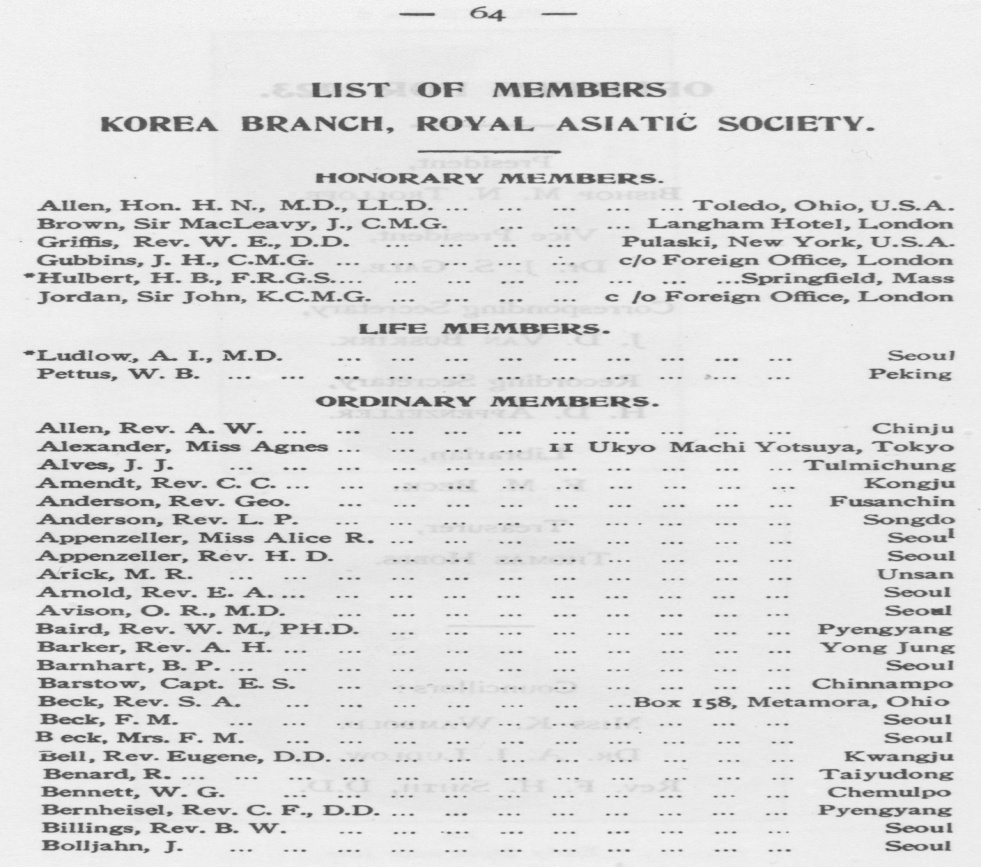 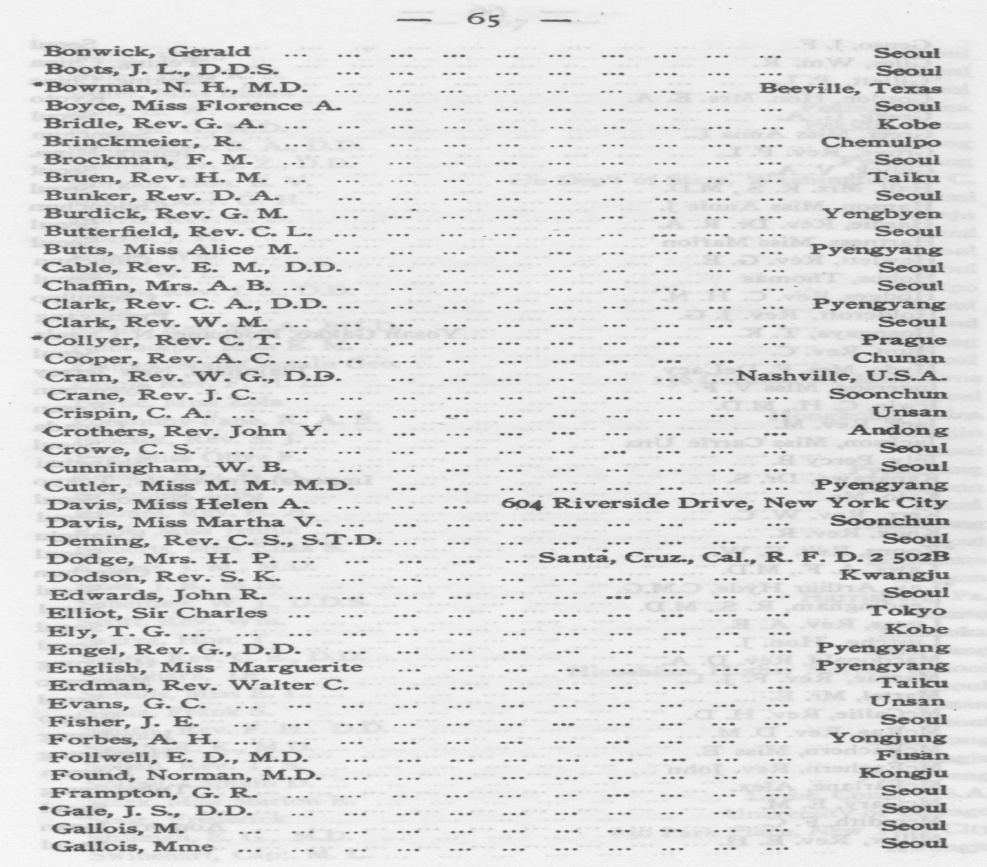 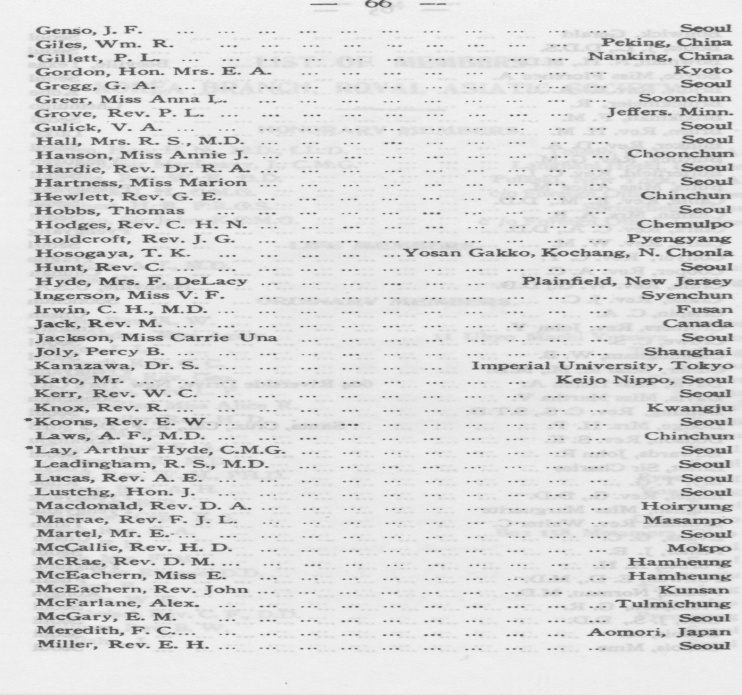 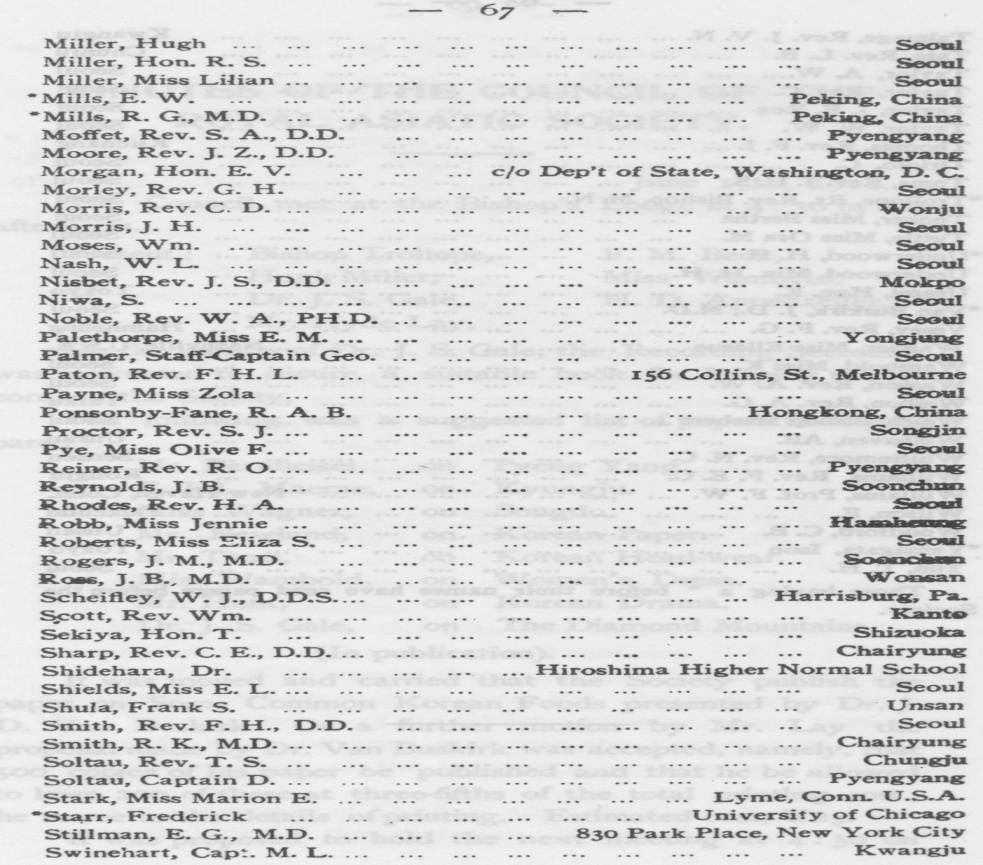 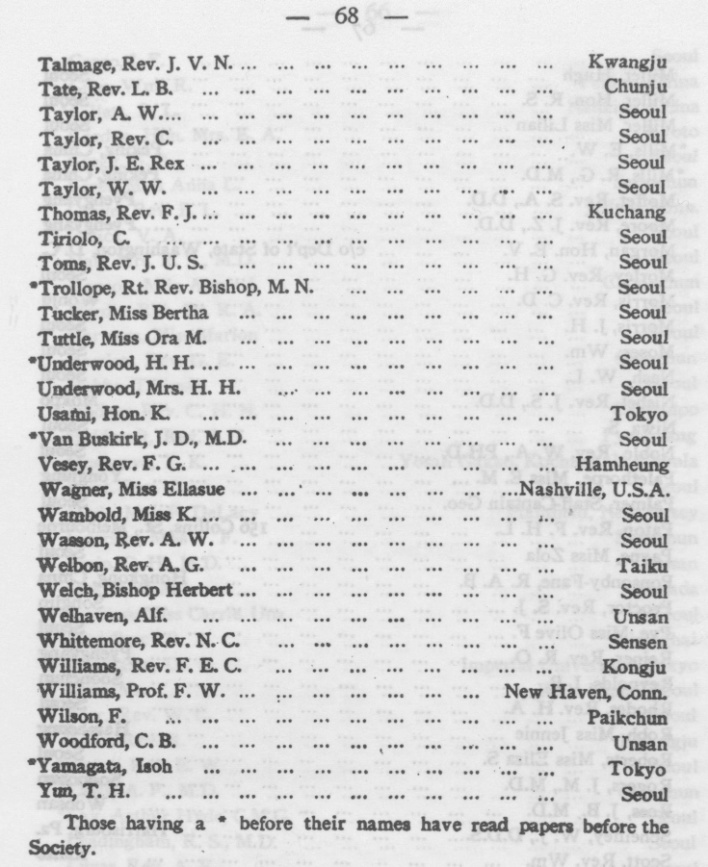 